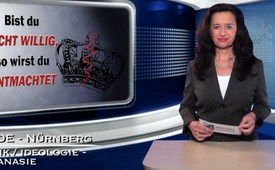 Bist du nicht willig, so wirst du entmachtet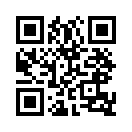 „Edel sei der Mensch, hilfreich und gut! Denn das allein unterscheidet ihn von allen Wesen, die wir kennen.“ So zumindest beginnt das Gedicht „Das Göttliche“ von Goethe. Dass dem nicht alle Menschen entsprechen, ist hinlänglich bekannt. Dass es aber gerade in den obersten gesellschaftlichen Schichten Menschen gibt, deren Ziel die Vernichtung des größten Teils der Menschheit ist, wissen nur wenige.„Edel sei der Mensch, hilfreich und gut! Denn das allein unterscheidet ihn von allen Wesen, die wir kennen.“ So zumindest beginnt das Gedicht „Das Göttliche“ von Goethe. Dass dem nicht alle Menschen entsprechen, ist hinlänglich bekannt. Dass es aber gerade in den obersten gesellschaftlichen Schichten Menschen gibt, deren Ziel die Vernichtung des größten Teils der Menschheit ist, wissen nur wenige. Der Beweis dafür steht im US-Bundesstaat Georgia. Dort findet man die sieben Meter hohen „Georgia Guidestones“. 
Sehen Sie sich zu dieser Thematik auch gerne unseren Dokumentarfilm an. 
Die Georgia Guidestones sind vier Steintafeln, auf denen in acht Sprachen eingemeißelt unter anderem folgendes zu lesen ist: 
„Halte die Menschheit unter 500 Millionen im fortwährenden Gleichgewicht mit der Natur.
Das bedeutet im Klartext, dass mehr als 6,5 Milliarden Menschen vernichtet werden müssten. Bei diesem Vorhaben gibt es offensichtliche und andererseits versteckte Wege zur Bevölkerungsreduktion. Kriege, Seuchen und Terroranschläge zählen zur ersten Gruppe. Eher versteckt sind die Wege zum Beispiel im Gesundheitswesen. Zur Reduktion der Weltbevölkerung werden nicht nur immer mehr Kriege inszeniert, sondern auch Krankenhausangestellte zu Handlangern umfunktioniert, anders denkende Politiker entmachtet, Zwangsabtreibungen gefordert und lebensfeindliche Gerichtsurteile ausgesprochen.
Hierzu noch ein konkretes Beispiel:
Im Dezember 2008 weigerte sich der Großherzog Henri von Luxemburg, das Gesetz für die Legalisierung der sogenannten Tötung auf Verlangen zu unterzeichnen. Der damalige luxemburgische Ministerpräsident Jean-Claude Juncker kritisierte diese Weigerung. Er verstehe zwar die „Gewissensprobleme des Herzogs“, sei aber der Meinung, dass ein vom Parlament beschlossenes Gesetz auch in Kraft treten müsse. Juncker schlug deshalb eine Änderung im Wortlaut des Artikels 34 der Luxemburgischen Verfassung vor und erreichte so auf geschickte Weise, dass der Großherzog von Luxemburg quasi entmachtet und die aktive Sterbehilfe gegen seinen Willen durchgesetzt wurde.
Liebe Zuschauer, dies ist nur ein Beispiel, wie Menschen, die sich gegen lebensfeindliche Gesetzesvorlagen stellen, mit juristischen Spitzfindigkeiten ausgehebelt werden. 
Verabschieden möchte ich mich von Ihnen mit folgendem Zitat des Arztes und US-Demokraten Lawrence Patton McDonald: „Der Drang der Rockefellers und ihrer Verbündeten ist es, eine Weltregierung zu kreieren unter ihrer Kontrolle. Ich bin überzeugt davon, dass so ein Plan existiert – die Eliten planen es und ihre Absichten sind unglaublich bösartig.“von Uk/cm+mbQuellen:HLI-REPORT 4/14 S.5(Human Life International)
http://www.human-life.ch/public/reports/HLI-Report-88.pdf
http://www.nzz.ch/aktuell/startseite/luxemburgs-grossherzog-verliert-an-macht-1.1358480
http://www.forum.lu/pdf/artikel/6582_286_forumredaktion.pdf
http://www.antishop2013.de/zitate/nwo-zitate/Das könnte Sie auch interessieren:---Kla.TV – Die anderen Nachrichten ... frei – unabhängig – unzensiert ...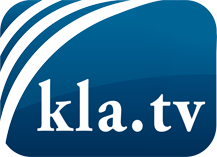 was die Medien nicht verschweigen sollten ...wenig Gehörtes vom Volk, für das Volk ...tägliche News ab 19:45 Uhr auf www.kla.tvDranbleiben lohnt sich!Kostenloses Abonnement mit wöchentlichen News per E-Mail erhalten Sie unter: www.kla.tv/aboSicherheitshinweis:Gegenstimmen werden leider immer weiter zensiert und unterdrückt. Solange wir nicht gemäß den Interessen und Ideologien der Systempresse berichten, müssen wir jederzeit damit rechnen, dass Vorwände gesucht werden, um Kla.TV zu sperren oder zu schaden.Vernetzen Sie sich darum heute noch internetunabhängig!
Klicken Sie hier: www.kla.tv/vernetzungLizenz:    Creative Commons-Lizenz mit Namensnennung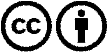 Verbreitung und Wiederaufbereitung ist mit Namensnennung erwünscht! Das Material darf jedoch nicht aus dem Kontext gerissen präsentiert werden. Mit öffentlichen Geldern (GEZ, Serafe, GIS, ...) finanzierte Institutionen ist die Verwendung ohne Rückfrage untersagt. Verstöße können strafrechtlich verfolgt werden.